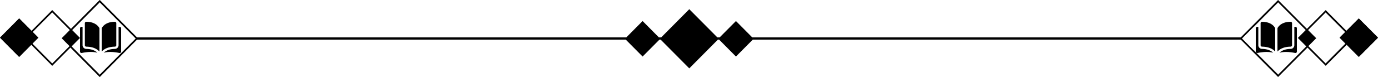 La scăldat                                         după Ion CreangăÎntr-o zi, mă scoală mama mai de dimineață decât alte dăți și-mi zice cu toată inima:- Nică, dragul mamei! vezi că eu nu-mi văd capul de treburi. Tu mai lasă drumurile și stai lângă mămuca și leagănă copilul.- Bine, mamă! dar în gândul meu, numai eu știam. Dar când auzeam de legănat copilul, nu știu cum îmi venea; căci tocmai pe mine căzuse păcatul să fiu mai mare între frați. Însă ce era să faci când te roagă mama? Dar în ziua aceea, în care mă rugase ea, era așa de frumos și de cald afară, că-ți venea să te scalzi pe uscat, ca găinile. Văzând eu o vreme ca asta, am tulit-o la baltă.	De la o vreme, mama, crezând că-s prin livadă undeva, iese afară și începe a striga: „Ioane! Ioane! Ioane!” și Ion, pace! Văzând ea că nu dau răspuns de nicăieri, lasă toate în pământ și se ia după mine la baltă, unde știa că mă duc. Și, când colo, mă vede tolănit, cu pielea goală pe nisip, apoi, în picioare, ținând la urechi câte-o piatră fierbinte de la soare și sărind într-un picior, spunând cuvintele:Auraș, păcuraș,Scoate apa din urechi,Că ți-oi da parale vechi;Și ți-oi spăla cofeleȘi ți-o bate dobele!După aceea zvârleam pietrele, pe rând, în balta unde mă scăldam. Mama, văzând asta, vine tiptil, în vârful degetelor, îmi ia frumușel toate hainele de pe mal și mă lasă cu pielea goală în baltă, zicându-mi:- Îi veni tu acasă, dacă te-a răzbi foamea, ș-apoi atunci vom avea altă vorbă!Și se tot duce. Ei, ei! ce-i de făcut, Ioane? Fac țuști! din baltă ș-o iau la sănătoasa. Și așa fugeam de tare, de săreau pietrele în urma mea. Dar nu merg pe drum, de rușine să nu întâlnesc vreun om, ci sar prin grădini până în dreptul ogrăzii noastre. Mă uit printre gard și o văd pe mama care nu-și vedea capul de treburi. 	Și nemaiputând de foame, încep a mormăi rușinat prin gard: - Mămucă, iacătă-mă-s!Ș-odată și sar în ogradă, mă înfățișez dinaintea mamei, îi apuc mâna, o sărut și zic, scâncind:- Mamă, bate-mă, ucide-mă, spânzură-mă, fă ce știi cu mine; numai dă-mi ceva de mâncare, că mor de foame! 	Ea, atunci, cum e mama cu bunătate, se uită galeș la mine și zice oftând:- Bine-ți șade să umbli lela pe drumuri în halul ăsta și să mă lași tocmai la vremea asta fără leac de ajutor! Hai de mănâncă, dar să știi că mi te-am scos de la inimă; doar să te porți de-acum tare bine, să mai fiu ceea ce-am fost pentru tine; dar nu știu, zău! 